Issaquah Middle School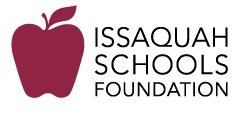 Issaquah School Foundation Funded ProgramsFoundation funding is made possible by generous donors who support programs in your school and in all Issaquah School District schools. These programs create limitless opportunities for every student in every school by addressing basic needs, filling gaps not funded by the state, and championing innovation. In addition, the Foundation funds new programs requested by teachers in schools on an annual basis.Issaquah Middle School Specific Foundation Grants (since 2007)Year AwardedBinder Bootcamp (3 years)2016-2019Catch up Lunch Café (2 years)2016-2018Writing Center (4 years)2015-2019Breakfast Pilot (4 years)2015-2019Middle School Makers Club2015-16Sustainability and Math2014-15Project Based Learning Book Study and Curriculum Integration2014-15Biology Lab Probes/ Software2014-15Red Scarf Girl Author Visit (2 years)2013- 2015Math Diversity- Student Support and Enrichment2012-13Junior Achievement Finance Park Field Trip (8th Grade)2008-09Cooking Creates Community (2 years)2007- 2009ANNUAL Districtwide Funding in All Middle SchoolsAfter School Homework/Open LibraryDedicated Fine Arts FundSTEM Club SupportANNUAL Districtwide Funding in All SchoolsBreakfast, Lunch & Snack SupportCareer & Technical Education- Teacher SupportCultural Bridges- Supporting relationships between families and the ISDNew Teacher Funds- Start up support for teachers new to the districtNurses Fund- Assisting students in need of necessitiesParentwiser- Support to PTSA Council for parent education speaker seriesRobotics Clubs- Funding SupportStudent Intervention Services SupportTeacher Grants – Available to all district staffTools4School- Backpacks filled with school supplies for students in need